Ağustos 2014 Hanehalkı İşgücü İstatistikleri Türkiye İstatistik Kurumu tarafından 17 Kasım tarihinde açıklandı. Ağustos 2014’te Türkiye genelinde 15 yaş ve üstü bireylerde istihdam edilen kişi sayısı Temmuz 2014’ten gerileyerek 26,313 milyon olarak gerçekleşti.Grafik 1. Türkiye’de 15 yaş ve üzerinde istihdam edilen kişi sayısı (Şubat-Ağustos 2014)Bu dönemde, 15 yaş ve üzeri bireylerde işgücüne dahil olmayanlar kadınlarda 7.874, erkeklerde ise 19.967'ye ulaşmış oldu. Tarım istihdamı 5,815 milyon, tarım dışı istihdam ise 20,494 milyon kişi olarak gerçekleşti. İş gücüne dahil olmayanlar ise 27,841 milyon kişiye ulaştı.Grafik 2.  Mevsim etkilerinden arındırılmamış temel işgücü göstergeleri, Ağustos 2014İşgücüne katılma oranı kadınlarda yüzde 30,9, erkeklerde yüzde 72,1 olarak gerçekleşti.  İstihdam oranı ise kadınlarda yüzde 27, erkeklerde yüzde 65,7 oldu. Türkiye genelinde 15 yaş ve üstündeki bireylerde işsiz sayısı 2 milyon 944 bin kişiye çıktı. İşsizlik oranı bu artışla toplamda yüzde 10; kadınlarda yüzde 12,7, erkeklerde ise yüzde 8,9’a ulaşmış oldu.  Grafik 3. Mevsim etkilerinden arındırılmamış temel işgücü göstergeleri, yüzde  (Ağustos 2014)Ağustos 2014 Hanehalkı İşgücü İstatistikleri17 Kasım 2014                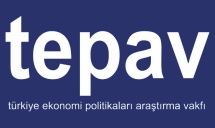 